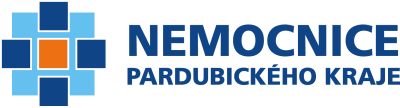 Příloha č. 4  Kupní smlouva - Část 3KUPNÍ SMLOUVA (dále jen „smlouva“)uzavřená ve smyslu § 2079 a násl. zákona č. 89/2012 Sb., občanského zákoníkuSmluvní stranyKupující:	        Nemocnice Pardubického kraje, a.s.	Sídlo:			Kyjevská 44, 532 03 Pardubice Zastoupená:	MUDr. Tomášem Gottvaldem, předsedou představenstva Ing. Petrem Rudzanem, místopředsedou představenstva bankovní spojení:		Komerční banka, a.s.  číslo účtu:			43-6084130247/0100 IČ:				27520536	DIČ:			CZ27520536	        zapsaná v OR vedeném u Krajského soudu v Hradci Králové, oddíl B, vložka 2629       (dále jen „kupující“) na straně jednéaProdávající :       ………………………………………………………………………………………………………………………………………………... Sídlo:		…………………………………………………………………………………………………….. Jednající:		………………………………………………………..…………………………………………….		funkce:   ……………………………………………..………………………………………...bankovní spojení:	………………………………………………………..…………………………………………….číslo účtu:	……………………………………………………..……………………………………………….IČ:	……………………………..……………DIČ:	……………………………….………….zapsaný v OR vedeném	………………………………….……….	oddíl ………………………………, vložka …………………..…………………………….(dále jen „prodávající“) na straně druhé (společně dále také jako „smluvní strany“) tímto uzavírají tuto kupní smlouvu v souladu s ustanovením § 2079 a násl. zákona č. 89/2012 Sb., občanský zákoník, v platném a účinném znění (dále jen „OZ“), jako výsledek výběrového řízení na realizaci zakázky předmětné části nazvané „Vybavení onkogynekologického centra společnosti Nemocnice Pardubického kraje, a.s., Pardubická nemocnice - 1. Fáze - 3. kolo“,  (dále jen „výběrové řízení“), v souladu s Metodickým pokynem pro oblast zadávání zakázek pro programové období 2014-2020, v rámci projektu spolufinancovaného Evropskou unií z Evropského fondu pro regionální rozvoj s názvem „Vysoce specializovaná péče v oblasti  onkogynekologie“, s registračním číslem CZ.06.2.56/0.0/0.0/15_006/0002887 v rámci 5. Výzvy Ministerstva pro místní rozvoj ČR Integrovaný operační program, specifického cíle 2.3 „Rozvoj infrastruktury pro poskytování zdravotních služeb a péče o zdraví“.Předmět smlouvyKupní smlouvou se prodávající zavazuje, že kupujícímu odevzdá věc, která je předmětem koupě, a umožní mu nabýt vlastnické právo k ní, a kupující se zavazuje, že věc převezme a zaplatí prodávajícímu kupní cenu.V případě porušení povinnosti převést na kupujícího neomezené vlastnické právo ke zboží, je prodávající povinen zaplatit kupujícímu smluvní pokutu ve výši 50 % z kupní ceny bez DPH dle čl. III., odst. 3.2 této smlouvy za každé jednotlivé porušení této smluvní povinnosti a současně smluvní pokutu ve výši 0,5 % z kupní ceny bez DPH za každý den trvání prodlení se splněním této povinnosti.Předmětem této smlouvy je závazek prodávajícího dodat kupujícímu předmět koupě - zdravotnický/é prostředek/ky včetně jejich příslušenství či technologií pro část výběrového řízení číslo 3  a to konkrétně následující položky předmětu koupě v této části, viz tabulka níže, dále jen „zboží“, „zařízení“, „předmět plnění“ nebo „přístrojové vybavení“, dle Specifikace uvedené v Příloze č. 1 této smlouvy. Příloha č. 1 obsahuje rekapitulaci ceny nabízeného plnění „Dílčí specifikace ceny“. Příloha č. 2 obsahuje kopii technické dokumentace nabízeného plnění předložené v nabídce prodávajícího podané  do předmětné části výběrového řízení. Prodávající prohlašuje, že dodané přístrojové vybavení je určeno pro použití v medicínském prostředí a je dodáno v souladu se zákonem 268/2014 Sb., o zdravotnických prostředcích, v platném znění, dále jen „zákon o zdravotnických prostředcích“;je nové, nepoužité, nerepasované, nepoškozené, nevyužité pro výstavní, prezentační či jiné reklamní účely, plně funkční, nezatížené právními vadami, nesmí porušovat žádná práva třetích osob k patentu nebo k jiné formě duševního vlastnictví, musí být dodáno v nejvyšší jakosti poskytované výrobcem přístrojového vybavení a spolu se všemi právy nutnými k jeho řádnému a nerušenému nakládání a užívání;je z hlediska platných právních předpisů způsobilé a vhodné pro použití při poskytování zdravotní péče v ČR, že u přístrojového vybavení byla stanoveným způsobem posouzena shoda jeho vlastností s technickými požadavky, které stanoví příslušná nařízení vlády, že je označeno stanoveným způsobem a že výrobce nebo jeho zplnomocněný zástupce o tom vydal písemné prohlášení o shodě;má kvalitativní a technické vlastnosti odpovídající požadavkům stanoveným obecně závaznými právními předpisy, v případě zdravotnického prostředku zejména zákonem o zdravotnických prostředcích, zákonem č. 102/2001 Sb., o obecné bezpečnosti výrobků, v platném znění, zákonem č. 22/1997 Sb., o technických požadavcích na výrobky, v platném znění, a příslušnými prováděcími právními předpisy ke zdravotnickým prostředkům, harmonizovaným českým technickým normám a ostatním ČSN a požadavkům stanoveným v zadávacích a smluvních podmínkách k výběrovému řízení;Prodávající prohlašuje, žepředmět plnění dle této smlouvy je zcela v souladu s požadavky kupujícího uvedenými v  zadávacích podmínkách předmětné výzvy,je výlučným vlastníkem přístrojového vybavení,na přístrojovém vybavení neváznou žádná práva třetích osob,není dána žádná překážka, která by mu bránila s přístrojovým vybavením podle této smlouvy disponovat,přístrojové vybavení nemá žádné vady, které by bránily jeho použití ke sjednaným či obvyklým účelům.Prodávající se v souvislosti s předmětem plnění zavazuje zboží dodat na místo plnění, zajistit montáž a instalaci zboží včetně příslušenství či technologií je-li to pro uvedení přístrojového vybavení do plného provozu potřeba, aby byly tyto činnosti provedeny. Prodávající se rovněž zavazuje k tomu, že zajistí obstarání veškerých veřejnoprávních rozhodnutí a povolení potřebných pro uvedení přístrojového vybavení do plného provozu a že veškeré činnosti ve vztahu k předmětu plnění bude provádět v souladu s platnými právními předpisy ČR a technickými a jinými normami, vztahujícími se na předmět plnění z hlediska jeho charakteru a způsobu užití.Předmět plnění zahrnuje dopravu přístrojového vybavení na místo plnění;instalaci přístrojového vybavení, která zahrnuje jeho sestavení, propojení a usazení v místě plnění, napojení na zdroje, zejména připojení k elektrickým rozvodům, k slaboproudým, optickým rozvodům, datovým sítím a informačním systémům zadavatele, rozvodu vody, demineralizované vody, plynu, technických plynů, tepla, chladu či vzduchotechniky (je-li funkce pořizovaného přístrojového vybavení podmíněna takovým připojením nebo požadována zadavatelem);uvedení přístrojového vybavení do plného provozu zahrnující jeho odzkoušení a ověření správné funkčnosti, případně jeho seřízení, předvedení plné funkčnosti, jakož i provedení jiných úkonů a činností nutných pro to, aby přístrojové vybavení mohlo plnit sjednaný či obvyklý účel;provedení veškerých předepsaných zkoušek včetně vystavení dokladů o jejich provedení dle pokynů výrobce, dle zákona o zdravotnických prostředcích, doložení příslušných atestů, certifikátů, prohlášení o shodě v souladu se zákonem č. 22/1997 Sb., o technických požadavcích na výrobky, v platném znění, a příslušnými prováděcími předpisy ke zdravotnickým prostředkům, harmonizovaným českým technickým normám a ostatním ČSN a jejich předání zadavateli v českém jazyce;  provedení individuálního vyzkoušení všech prvků přístrojového vybavení včetně vyhotovení protokolu o přezkoušení v českém jazyce;při předání přístrojového vybavení musí být vhodným způsobem prokázáno dodržení požadovaných technických parametrů tohoto přístrojového vybavení;protokol o předání přístrojového vybavení; likvidace obalů a odpadů souvisejících s dodávkou a instalací přístrojového vybavení v souladu s ustanoveními zákona č. 185/2001 Sb., o odpadech, v platném znění;Součástí předmětu plnění jepředání dokumentace vyplývající z instalace přístrojového vybavení a jeho uvedením do provozu;předání úplných instrukcí a návodů k obsluze, údržbě a provozu přístrojového vybavení (manuálů) v českém jazyce, a to 1x v listinné podobě a 1x v elektronické podobě na CD;prohlášení o shodě dodaného přístrojového vybavení se schválenými standardy, které bylo předloženo v nabídce. Jedná-li se o přístrojové vybavení, které již bylo uvedeno na trh v některém z členských států EU a je opatřeno značkou CE, je nutné předložit kopii prohlášení o shodě vystaveného výrobcem nebo jeho zplnomocněným zástupcem a kopii CE certifikátu. Prodávající předloží kupujícímu rovněž kopie případných dalších veřejnoprávních rozhodnutí, povolení, osvědčení, certifikátů a atestů, které jsou podle zvláštních právních předpisů vydávány pro jednotlivé druhy přístrojového vybavení - zdravotnických prostředků a vztahují se k předmětu plnění.příslušnou dokumentaci dle zákona o zdravotnických prostředcích a příp. doklady dle atomového zákona č. 18/1997 Sb., v platném znění (pokud jsou tyto doklady pro provoz přístrojového vybavení nezbytné);záruka za jakost dodaného přístrojového vybavení, spočívající v tom, že dodané přístrojové vybavení, jakož i jeho veškeré části a jednotlivé komponenty, budou po celou záruční dobu způsobilé pro použití k ujednaným, případně jinak obvyklým účelům a zachovají si ujednané, případně jinak obvyklé vlastnosti. Zadavatel požaduje záruční dobu v délce 36 měsíců ode dne podpisu předávacího protokolu. Záruční servis pro záruku za jakost bude prodávající provádět bezplatně, neboť je obsažen v nabídkové ceně. Záruční servis pro záruku za jakost u zdravotnických prostředků zahrnuje výměnu dílů nebo kitů, update software atd. a provádění pravidelných bezpečnostně technických kontrol, provádění elektrické kontroly zdravotnického prostředku, který je elektrickým zařízením a provádění dalších úkonů směřujících k zachování bezpečnosti a plné funkčnosti zdravotnického prostředku v souladu s pokyny výrobce a zákonem o zdravotnických prostředcích po dobu záruční doby; u ostatního přístrojového vybavení pokud je takové předmětem dodávky záruční servis zahrnuje výměnu dílů nebo kitů, update software atd. a provádění dalších úkonů – revizí, prohlídek, validací a kontrol vyplývá-li povinnost k jejich provádění z platných obecně závazných právních předpisů nebo z pokynů výrobce tohoto přístrojového vybavení směřujících k zachování bezpečnosti a plné funkčnosti tohoto přístrojového vybavení, vše včetně vystavení příslušných protokolů a vše po dobu záruční doby bez povinnosti platit nad rámec nabídkové ceny.Záruční servis pro záruku za jakost musí být prováděn kvalitně a v co nejkratším termínu kvalifikovanými pracovníky, kteří jsou vyškoleni výrobcem a vlastní certifikáty vydané výrobcem dle platných předpisů a norem, a to vždy v řádném termínu tak, aby byly dodrženy požadavky stanovené v ust. § 65 zákona č. 268/2014 Sb., tj. odborná údržba se provádí u zdravotnického prostředku s ohledem na jeho zatřídění do rizikové třídy, v rozsahu a četnosti stanovené výrobcem. musí zajistit provedení PBTK a jiných úkonů nezbytných pro řádné používání zdravotnické techniky poskytovatelem zdravotnických služeb vždy tak, aby bylo možno zdravotnickou techniku bezpečně a plynule používat při poskytování zdravotní péče, tedy aby byla dodržena lhůta pro jejich provedení stanovená výrobcem a ostatními platnými právními předpisy ČR a technickými a jinými normami, vztahujícími se na předmětnou zdravotnickou techniku z hlediska jejího charakteru a způsobu užití, tedy aby nedošlo k prodlení ze strany poskytovatele zdravotních služeb. V případě, že nebude provedeno PBTK a ostatní nutné úkony dle výše uvedeného, bude zadavatel - poskytovatel zdravotních služeb oprávněn účtovat prodávajícímu pokutu ve výši 5 000,- Kč za každý den prodlení a současně uplatnit náhradu škody (ušlý zisk – vykázaná péče), která vznikne v souvislosti s nemožností používat zdravotnický prostředek k poskytování zdravotních služeb bez řádné PBTK, ke kterému dojde na straně prodávajícího z důvodů včasného nenastoupení na provedení PBTK. V ostatních případech prodlení poskytovatele servisních služeb bude poskytovatel zdravotních služeb účtovat pokutu ve výši 0,01 % z paušální výše měsíční platby vč. DPH za každý započatý den prodlení.  V případě škody způsobené třetí osobě předmětnou zdravotnickou technikou v důsledku závady v provedeném záručním servisním úkonu, hradí veškeré náklady spojené s opravou zdravotnické techniky prodávající ze sjednaného pojištění.předání certifikátu osoby provádějící instruktáž dle zákona o zdravotnických prostředcích;provedení instruktáže obsluhy s vystavením dokladu obsahujícím originály podpisů všech zúčastněných pracovníků v souladu se zákonem o zdravotnických prostředcích;předání dokladu o likvidaci obalů a odpadu v souladu se zákonem o odpadech pokud je kupujícím požadován;obstarání veškerých veřejnoprávních rozhodnutí a povolení potřebných pro provoz přístrojového vybavení.Smluvní strany berou na vědomí, že v případě, kdy předmět plnění dle této smlouvy není zdravotnickým prostředkem dle zákona o zdravotnických prostředcích a v případě, že taková povinnost nevyplývá z pokynů výrobce, nevztahují se na prodávajícího povinnosti dle této smlouvy, vyplývající ze zákona o zdravotnických prostředcích.Kupující se zavazuje předmět plnění převzít a zaplatit prodávajícímu níže uvedenou kupní cenu.Kupní cena a platební podmínkyKupní cena je ujednána v měně CZK.Kupní cena za splnění této smlouvy prodávajícím je sjednána v souladu s cenou, kterou prodávající nabídl v rámci výběrového řízení na veřejnou zakázku, a to ve výši:Kupní cena bez DPH celkem činí:	                                  	……………………………………………….. Kč při sazbě DPH 21 % případně 15%   činí výše DPH		……………………………………………….. Kč      Celková kupní cena včetně DPH 	                              	……………………………………………….. KčCelková kupní cena je složena z  ceny za pořízení přístrojového vybavení. Tato cena zahrnuje náklady na záruční servis pro záruku na jakost po celou záruční dobu:Cena bez DPH činí:       	……………………………………………….. Kč    Cena včetně DPH činí: 	……………………………………………….. Kčaceny za instruktáž personálu podle zákona č. 268/2014 Sb., o zdravotních prostředcích, v platném znění:Cena bez DPH činí:       	……………………………………………….. Kč    Cena včetně DPH činí: 	……………………………………………….. KčKupní cena včetně DPH je sjednána jako pevná a nejvýše přípustná a konečná při řádném a včasném splnění celého předmětu této smlouvy ve stanoveném rozsahu, termínech a kvalitě. Výše nabídkové ceny je nezávislá na vývoji cen, kursových změnách. Tato cena může být měněna pouze v souvislosti se změnou daňových předpisů upravujících výši DPH.V kupní ceně jsou zahrnuty veškeré náklady prodávajícího za plnění předmětu zakázky pro řádné a včasné splnění celého předmětu této smlouvy včetně pořízení zboží včetně nákladů na jeho výrobu, clo, dopravu do místa určení včetně případných nákladů na manipulační mechanismy, náklady na provedení předepsaných zkoušek a revizí, především revizí nově instalovaných elektrických zařízení, revizí tlakových nádob, plynových zařízení (je-li relevantní), náklady na pojištění zboží, ostrahu zboží do jeho předání a převzetí, daně a poplatky spojené s dodávkou zboží, náklady provedení veškerých prací, dodávek, činností a služeb vyplývajících z dokumentace této výzvy nutných k naplnění účelu a cíle zakázky a předmětu smlouvy a rovněž ty, o kterých prodávající podle svých odborných znalostí vědět měl a které nejsou v nabídce prodávajícího uvedeny a že jsou k řádnému splnění předmětu smlouvy nutné (např. služby spojených s předmětem plnění, splnění relevantních zákonných požadavků souvisejících s předmětem plnění, administrativní náklady, autorská práva, licence a dokumentace, daně, cla a poplatky, předpokládaný vývoj cen v daném oboru a ostatní finanční vlivy (např. inflace, rizika, vývoj kurzů české koruny), zisk jakož i personální náklady na zabezpečení servisu, tedy veškeré náklady vzniklé v souvislosti s plněním předmětu zakázky) ke dni zahájení plnění této zakázky, a to po celou dobu plnění zakázky.Kupující se zavazuje zaplatit prodávajícímu kupní cenu v korunách českých (CZK) bezhotovostním převodem na bankovní účet prodávajícího uvedený v této smlouvě na základě faktury vystavené prodávajícím po protokolárním předání a převzetí zařízení. Splatnost faktury činí 30 dnů od jejího prokazatelného doručení kupujícímu. Součástí faktury musí být kopie protokolu o předání a převzetí zboží plnění podepsaného osobami oprávněnými jednat za smluvní strany ve věci předání a převzetí předmětu plnění. V případě, že faktura bude obsahovat věcné či formální nesprávnosti, popřípadě nebude obsahovat všechny zákonné náležitosti nebo přílohu dle předchozího odstavce, je kupující oprávněn ji vrátit ve lhůtě splatnosti zpět prodávajícímu k doplnění, aniž se tak dostane do prodlení se splatností. Lhůta splatnosti počíná běžet znovu od opětovného doručení náležitě doplněného či opraveného dokladu kupujícímu.Prodávající se touto smlouvou zavazuje, že jím vystavená faktura bude obsahovat všechny náležitosti řádného daňového dokladu dle platné právní úpravy a text obsahující název projektu registrační číslo projektu:  V případě prodlení kupujícího s úhradou splatné faktury obsahující příslušné náležitosti je prodávající oprávněn uplatnit vůči kupujícímu pouze smluvní úrok z prodlení ve výši 0,01 % z dlužné částky za každý i jen započatý den prodlení s úhradou faktury. Výslovně se stanoví, že prodávajícímu nevzniká nárok na zaplacení smluvního úroku z prodlení v případě prodlení kupujícího s úhradou kupní ceny z důvodu na straně řídícího orgánu s uvolněním finančních prostředků z přiznané dotace, po celou dobu tohoto prodlení, max. však 90 kalendářních dní.Doba plněníProdávající se zavazuje, že přístrojové vybavení dodá kupujícímu nejpozději do 6 týdnů po nabytí účinnosti smlouvy uveřejněním v Registru smluv vedeného MV ČR. V případě, že pro montáž přístrojového vybavení je dle podmínek výběrového řízení vyžadována stavební připravenost, bude přístrojové vybavení dodáno do 6 týdnů po písemném oznámení kupujícího prodávajícímu o stavební připravenosti místa plnění k zahájení montáže přístrojového vybavení.V případě prodlení s  dodáním zboží dle tohoto článku smlouvy se prodávající zavazuje uhradit kupujícímu smluvní pokutu ve výši 0,5 % z kupní ceny bez DPH dle čl. III., odst. 3.2 této smlouvy za každý i započatý den prodlení. Celková výše smluvní pokuty není omezena.Místo plnění a dodací podmínkyMístem plnění je pracoviště kupujícího - Pardubická nemocnice, Kyjevská 44, 532 03 Pardubice, Porodnicko gynekologická klinika. Prodávající je povinen dodat předmět smlouvy do budovy a místnosti určené kupujícím před realizací dodávky přístrojového vybavení.Prodávající bude předem informovat kupujícího o přesném termínu předání přístrojového vybavení, a to písemně tak, aby zpráva o odevzdání byla doručena kupujícímu nejméně 5 kalendářních dnů před odevzdáním přístrojového vybavení.Kontaktní osobou a odpovědným zaměstnancem kupujícího je pro účely této smlouvy ve věcech, které se týkají této smlouvy a její realizace včetně předání předmětu plnění určen Ing. Vojtěch Štrof, tel. 601 212 946, e-mail vojtech.strof@nempk.czKontaktní osobou prodávajícího je pro účely této smlouvy včetně předání předmětu plnění určen   …………………………………………………………….…………….….., tel. ………….………….….., e-mail . ……………………………………….…...Prodávající je povinen písemně sdělit kupujícímu, nejdéle do 10 kalendářních dnů od nabytí účinnosti této smlouvy, které vybavení je nutné pro instalaci mít připravené v místě dodání zařízení a jaký způsob součinnosti od kupujícího očekává k úspěšné instalaci přístrojového vybavení a k  instruktáži příslušných osob.Kupující není povinen převzít přístrojové vybavení s právními nebo faktickými vadami.Kupující se zavazuje poskytnout včas veškeré potřebné vybavení nutné pro instalaci zařízení a potřebnou součinnost při instalaci a instruktáži dle pokynů prodávajícího. Nemožnost provést instalaci zařízení z důvodů např. nedostatečné připravenosti pracoviště kupujícího nebo jiných překážek na straně kupujícího má za následek prodloužení doby plnění o dobu nezbytnou k vyřešení všech nedostatků nebo jiných překážek na straně kupujícího. Dodávka se považuje podle této smlouvy za splněnou, pokud:  zařízení bylo řádně předáno včetně příslušné dokumentace,zařízení bylo nainstalováno, uvedeno do plného provozu, provedena vstupní validace,byla provedena instruktáž obsluhujícího personálu, dle platného zákona o zdravotnických prostředcích,zařízení bylo řádně předáno a převzato způsobem sjednaným níže.Vlastnické právo k zařízení přechází z prodávajícího na kupujícího okamžikem podpisu předávacího protokolu. S přechodem vlastnického práva přechází současně na kupujícího i nebezpečí škody na předmětu koupě. Stejným okamžikem přechází na kupujícího také nebezpečí škody na věci. Kupující není povinen převzít zařízení či jeho část, která je poškozena nebo jinak nesplňuje podmínky dle této smlouvy.Po dodání zařízení vystaví prodávající předávací protokol, který bude obsahovat níže uvedené náležitosti:označení dodacího listu/předávacího protokolu a jeho číslo,název a sídlo prodávajícího a kupujícího,číslo kupní smlouvy,označení dodaného zařízení a jeho množství a výrobní číslo,datum dodání, instalace a instruktáže personálu,stav zařízení v okamžiku jeho předání a převzetí,jiné náležitosti důležité pro předání a převzetí dodaného zařízení. Prokázání parametrů dodávky v souladu se zadávací dokumentací příslušené zakázkyPředávací protokol podepíší a opatří otisky razítek oprávnění zástupci pověřeni k předání a převzetí předmětu  plnění. Takto opatřený dodací list/předávací protokol slouží jako doklad o řádném předání a převzetí zařízení.Práva a povinnosti stranProdávající je povinen dodat kupujícímu nové, nepoužité zařízení v dohodnutém množství, jakosti a provedení a termínu, přičemž veškeré zařízení dodávané prodávajícím kupujícímu z titulu této smlouvy musí splňovat kvalitativní požadavky dle této smlouvy. V případě porušení povinnosti dle věty první tohoto odstavce, se prodávající zavazuje uhradit kupujícímu smluvní pokutu ve výši 0,5 % z kupní ceny bez DPH dle čl. III., odst. 3.2. této smlouvy za každý i jen započatý den prodlení s dodáním nového zboží v dohodnutém množství, jakosti a provedení. Prodávající je povinen dodat zařízení bez vad kupujícímu v souladu s podmínkami této smlouvy, přičemž za řádné dodání zařízení se považuje jeho převzetí kupujícím, a to na základě potvrzení této skutečnosti v protokolu o předání a převzetí dodávky. Předávací protokol může být podepsán nejdříve v okamžiku, kdy bude beze zbytku realizována dodávka zboží prodávajícím včetně souvisejících výkonů a služeb sjednaných touto smlouvou. Prodávající se zavazuje kupujícímu poskytovat bezúplatně aplikační a servisní podporu po dobu užívání zboží nad rámec záruky. Prodávající je povinen spolu se zbožím dodat kupujícímu kompletní technickou a další dokumentaci nezbytnou k užívání zboží včetně návodu k použití pro obsluhu v českém jazyce.Prodávající je povinen neprodleně vyrozumět kupujícího o případném ohrožení doby plnění a o všech skutečnostech, které mohou řádné a včasné plnění předmětu této smlouvy znemožnit. Prodávající není oprávněn postoupit jakákoliv práva anebo povinnosti z této smlouvy na třetí osoby bez předchozího písemného souhlasu kupujícího.Prodávající prohlašuje, že přede dnem nabytí účinnosti této smlouvy uzavřel s pojišťovnou se sídlem na území České republiky pojistnou smlouvu, jejímž předmětem je pojištění odpovědnosti za škodu vzniklou v souvislosti s poskytováním plnění podle této smlouvy, a to s limitem pojistného plnění nejméně v částce 2 000 000 Kč z jedné pojistné události, přičemž prodávající se zavazuje kdykoliv na požádání kupujícího bezodkladně, nejpozději však do pěti pracovních dnů od doručení písemné výzvy kupujícího předložit kupujícímu certifikát pojišťovny prokazující existenci příslušné smlouvy. Tuto povinnost plní prodávající jak uzavřením speciální pojistné smlouvy pro předmětné plnění, tak platnou obecnou smlouvou o odpovědnosti za škody, která se bude vztahovat i na toto předmětné plnění a splňuje výše uvedené limity. O změnách týkajících se pojištění odpovědnosti za škodu má prodávající povinnost kupujícího informovat, a to nejpozději do 7 dnů od uskutečněné změny. Prodávající se zavazuje, že pojistná smlouva zůstane v účinnosti v tomto rozsahu po celou dobu účinnosti této smlouvy. V případě, že prodávající poruší závazky uvedené ve větě první, třetí nebo čtvrté tohoto odstavce, je kupující oprávněn uplatnit vůči prodávajícímu smluvní pokutu ve výši 0,5 % z kupní ceny bez DPH dle čl. III., odst. 3.2 této smlouvy za každé jednotlivé porušení kterékoliv z uvedených povinností v tomto článku. Nárok na náhradu škody není uhrazením této smluvní pokuty dotčen.Smluvní strany sjednávají, že prodávající není oprávněn jakékoliv jeho pohledávky vůči kupujícímu, které vzniknou na základě této uzavřené smlouvy, započítat vůči pohledávkám kupujícího vůči prodávajícímu jednostranným právním úkonem.Prodávající odpovídá kupujícímu za škodu způsobenou porušením povinností podle této smlouvy nebo povinnosti stanovené obecně závazným právním předpisem.Veškerá korespondence, pokyny, oznámení, žádosti, záznamy a jiné dokumenty vzniklé na základě této smlouvy mezi smluvními stranami nebo v souvislosti s ní budou vyhotoveny v písemné formě v českém jazyce a doručují se buď osobně nebo doporučenou poštou, faxem či e-mailem, k rukám a na doručovací adresy oprávněných osob dle této smlouvy. Smluvní strany se v případě doručování zásilek formou doporučených dopisů dohodly tak, že zásilka je považována za doručenou 3. den po dni jejího odeslání prostřednictvím držitele poštovní licence na adresu příslušné smluvní strany dle této smlouvy, a to i v případě, kdy ji adresát odmítne převzít nebo si ji nevyzvedne.Prodávající bere na vědomí, že podle § 2 písm. e) zákona č. 320/2001 Sb., o finanční kontrole ve veřejné       správě, v platném znění, je osobou povinnou spolupůsobit při výkonu finanční kontroly prováděné v souvislosti s úhradou zboží nebo služeb z veřejných výdajů. Prodávající je povinen archivovat originální vyhotovení smlouvy, její dodatky, originály účetních dokladů a dalších dokladů vztahujících se k realizaci předmětu této smlouvy po dobu 10 let od zániku závazku vyplývajícího ze smlouvy, minimálně však do roku 2028. Po tuto dobu je prodávající povinen umožnit zaměstnancům nebo zmocněncům pověřených orgánů (CRR, MMR ČR, MF ČR, Evropské komise, Evropského účetního dvora, Nejvyššího kontrolního úřadu, příslušného orgánu finanční správy a dalších oprávněných orgánů státní správy) osobám oprávněným k výkonu kontroly projektů provést kontrolu dokladů souvisejících s plněním této smlouvy. Ve stejné lhůtě je prodávající povinen poskytovat požadované informace a dokumentaci zaměstnancům nebo zmocněncům pověřených orgánů kontroly provádění projektu v rámci IROP a je povinen vytvořit výše uvedeným osobám podmínky k provedení kontroly vztahující se k realizaci projektu a poskytnout jim při provádění kontroly součinnost. V případě porušení povinnosti dle tohoto odstavce, se prodávající zavazuje uhradit kupujícímu smluvní pokutu ve výši 0,01 % z kupní ceny dle čl. III., odst. 3.2 bez DPH dle této smlouvy za každé jednotlivé porušení této smluvní povinnosti.Prodávající bere na vědomí, že na všech písemných výstupech souvisejících s předmětem plnění dle této smlouvy (včetně případného informování o realizaci zakázky), je povinen dodržovat opatření k publicitě v souladu s  pravidly IROP v rámci předmětné výzvy.Pokud bude část dodávky zboží dle této smlouvy plněna formou subdodávky, prodávající závazně uvádí identifikační údaje dotčeného poddodavatele a specifikaci části dodávky zboží, která bude plněna formou subdodávky:         …………………………………………………………..................................................................………………………..………………………..         …………………………………………………………..................................................................………………………..………………………..Případná změna poddodavatele dle této smlouvy podléhá předchozímu písemnému souhlasu ze strany kupujícího. V případě porušení povinnosti dle předchozí věty, je prodávající povinen zaplatit kupujícímu smluvní pokutu ve výši 10 % z kupní ceny bez DPH dle čl. III., odst. 3.2 této smlouvy za každé jednotlivé porušení této smluvní povinnosti.Záruční podmínkyProdávající poskytuje kupujícímu záruku za jakost předmětu plnění smlouvy.Záruka za jakost předmětu plnění - dodaného přístrojového vybavení, spočívá v tom, že dodané přístrojové vybavení, jakož i jeho veškeré části a jednotlivé komponenty, budou po celou záruční dobu způsobilé pro použití k ujednaným, případně jinak obvyklým účelům a zachovají si ujednané, případně jinak obvyklé vlastnosti. Záruční doba se sjednává v délce min. 36 měsíců ode dne převzetí přístrojového vybavení kupujícím, tj. ode dne podpisu předávacího protokolu. Záruční servis pro záruku za jakost bude dodavatel provádět bezplatně, neboť je obsažen v nabídkové ceně. Po záruční dobu prodávající zajistí záruční servis pro záruku za jakost provedením pravidelných technických prohlídek nařízených výrobcem dle zákona o zdravotnických prostředcích, nebo pravidelné revize/prohlídky/validace (pokud jsou pro správnou funkci přístrojového vybavení výrobcem či servisní organizací nařízeno nebo doporučeno. Záruční servis pro záruku za jakost u zdravotnických prostředků zahrnuje výměnu náhradních dílů nebo kitů, update software, provádění pravidelných bezpečnostně technických kontrol, provádění elektrické kontroly zdravotnického prostředku, který je elektrickým zařízením a provádění dalších úkonů směřujících k zachování bezpečnosti a plné funkčnosti zdravotnického prostředku v souladu s pokyny výrobce a zákonem o zdravotnických prostředcích, to vše po dobu záruky za jakost včetně vystavení příslušných protokolů a to ve výrobcem předepsaném intervalu, nejméně 1x ročně pokud nebude stanoveno jinak. Záruční servis pro záruku za jakost u ostatního přístrojového vybavení pokud je takové předmětem dodávky záruční servis zahrnuje výměnu náhradních dílů nebo kitů, update software, provádění dalších úkonů – revizí, prohlídek, validací a kontrol vyplývá-li povinnost k jejich provádění z platných obecně závazných právních předpisů nebo z pokynů výrobce či servisní organizace tohoto přístrojového vybavení směřujících k zachování jeho bezpečnosti a plné funkčnosti, to vše po dobu záruky za jakost včetně vystavení příslušných protokolů a to ve výrobcem předepsaném intervalu, nejméně 1x ročně pokud nebude stanoveno jinak.Záruční servis pro záruku za jakost bude prodávající provádět bezplatně (je již obsažen v kupní ceně dle čl. III., odst. 3.2 této smlouvy).Prodávající se zavazuje záruční servis pro záruku za jakost Prodávající prokazatelně písemně vyvolá jednání o termínu provedení prohlídky/validace/revize minimálně 1 kalendářní měsíc před uplynutím termínu platnosti stávající prohlídky/validace/revize. Termín bude stanoven na základě vzájemné dohody ve lhůtě uvedené v tomto bodu. Vady musí kupující uplatnit u prodávajícího bez zbytečného odkladu poté, co se o nich dozví.provádět kvalitně a v co nejkratším termínu kvalifikovanými pracovníky, kteří jsou vyškoleni výrobcem a vlastní certifikáty vydané výrobcem dle platných předpisů a norem, a to vždy v řádném termínu tak, aby byly dodrženy požadavky stanovené v ust. § 65 zákona č. 268/2014 Sb., tj. odborná údržba se provádí u zdravotnického prostředku s ohledem na jeho zatřídění do rizikové třídy, v rozsahu a četnosti stanovené výrobcem. zajistit provedení PBTK a jiných úkonů nezbytných pro řádné používání zdravotnické techniky poskytovatelem zdravotnických služeb vždy tak, aby bylo možno zdravotnickou techniku, bezpečně a plynule používat při poskytování zdravotní péče, tedy aby byla dodržena lhůta pro jejich provedení stanovená výrobcem a ostatními platnými právními předpisy ČR a technickými a jinými normami, vztahujícími se na předmětnou zdravotnickou techniku z hlediska jejího charakteru a způsobu užití, tedy aby nedošlo k prodlení ze strany poskytovatele zdravotních služeb. V případě, že nebude provedeno PBTK a ostatní nutné úkony dle výše uvedeného, bude kupující - poskytovatel zdravotních služeb oprávněn účtovat prodávajícímu-poskytovateli servisních služeb pokutu ve výši 5 000,- Kč za každý den prodlení a současně uplatnit náhradu škody (ušlý zisk – vykázaná péče), která vznikne v souvislosti s nemožností používat zdravotnický prostředek k poskytování zdravotních služeb bez řádné PBTK, ke kterému dojde na straně prodávajícího z důvodů včasného nenastoupení na provedení PBTK. V ostatních případech prodlení poskytovatele servisních služeb bude kupující účtovat pokutu ve výši 0,01 % z paušální výše měsíční platby vč. DPH za každý započatý den prodlení.  V případě škody způsobené třetí osobě předmětnou zdravotnickou technikou v důsledku závady v provedeném záručním servisním úkonu, hradí veškeré náklady spojené s opravou zdravotnické techniky prodávající ze sjednaného pojištění.Za záruční vady nebudou považovány takové, které byly způsobeny nesprávnou obsluhou nebo údržbou zařízení nebo úmyslným poškozením zařízení kupujícím nebo nepovolanou osobou, případně jakýmikoli jinými zásahy, jednáními nebo skutečnostmi nastalými na straně kupujícího. Odstranění takto zjištěných vad bude provedeno za úplatu.Je-li vadné plnění podstatným porušením této smlouvy, má kupující právo na odstranění vady dodáním nového zařízení bez vady nebo dodáním chybějícího zařízení, na odstranění vady opravou zařízení, na přiměřenou slevu nebo na odstoupení od této smlouvy.Práva kupujícího z vadného plnění tím nejsou dotčena a řídí se dle ust. § 2099 občanského zákoníku.V záruční době je kupující povinen podat prodávajícímu oznámení o vadách zboží bez zbytečného odkladu poté, co tyto vady zjistí, nejpozději však do 30 kalendářních dní. Prodávající se zavazuje uspokojit nároky kupujícího z vad bezplatně a bezodkladně poté, co obdrží oznámení kupujícího o vadách zboží, nejpozději však do 20 kalendářních dnů, přičemž je povinen postupovat v souladu s nároky kupujícího z vad zboží, uplatněnými v předmětném oznámení. V záruční době je prodávající povinen bezplatně odstraňovat reklamované vady, popřípadě uspokojit jiný nárok kupujícího z vadného plnění, a to tak, že je prodávající povinen nastoupit k uspokojení nároků kupujícího z vad zboží ve lhůtě nejpozději 48 hodin od nahlášení vad zboží kupujícím prodávajícímu telefonicky nebo písemně, pokud se smluvní strany nedohodnou jinak. Záruční doba neběží po dobu, po kterou kupující nemůže užívat zboží pro jeho vady, za které odpovídá prodávající.V případě prodlení prodávajícího s nástupem k odstranění vad nahlášených kupujícím dle odst.  7.13. tohoto článku, se prodávající zavazuje uhradit kupujícímu smluvní pokutu ve výši 0,5 % z kupní ceny bez DPH dle čl. III., odst. 3.2. této smlouvy za každý i započatý den prodlení s nástupem k odstranění vad a za každou jednotlivou vadu. Celková výše smluvní pokuty není omezena.Prodávající je povinen odstranit oznámené vady na vlastní náklady (včetně všech souvisejících činností jako např. doprava technika, doprava přístroje k opravě apod.) neprodleně po jejich oznámení ze strany kupujícího, nejpozději však do 3 kalendářních dnů ode dne oznámení jednotlivé vady v případě vady bránící provozu přístroje, popř. do 10 kalendářních dnů ode dne oznámení jednotlivé vady v případě vady nebránící provozu přístroje. V případě, že odstranění vady vzhledem k jejímu rozsahu nebo technické složitosti není možné objektivně provést ve lhůtě dle věty předchozí, je prodávající v této lhůtě povinen tuto skutečnost sdělit kupujícímu písemně s řádným odůvodněním a návrhem konkrétní lhůty, v níž se zaváže vadu odstranit. Tato lhůta nesmí být delší než 20 kalendářních dnů ode dne oznámení vady kupujícím. V případě pochybností, zda se jedná či nejedná o vadu bránící provozu, platí, že taková vada bude považována za vadu bránící provozu.V případě prodlení s odstraněním jednotlivé vady bránící provozu přístroje je prodávající povinen zaplatit kupujícímu smluvní pokutu ve výši 1 % z kupní ceny bez DPH dle čl. III., odst. 3.2. této smlouvy za každý i započatý den prodlení s odstraněním jednotlivé vady.V případě prodlení s odstraněním jednotlivé vady nebránící provozu přístroje je prodávající povinen zaplatit kupujícímu smluvní pokutu ve výši 0,5 % z kupní ceny bez DPH dle čl. III., odst. 3.2. této smlouvy za každý i započatý den prodlení s odstraněním jednotlivé vady.Kupující je oprávněn uplatnit nároky z vad zboží nejpozději poslední den záruční doby, přičemž za řádně uplatněné se považují i nároky z vad zboží, uplatněné kupujícím ve formě doporučeného dopisu, odeslaného prodávajícímu poslední den záruční doby.Záruka se nevztahuje na závady prokazatelně způsobené neodbornou manipulací nebo mechanickým poškozením přístroje kupujícím. Neodstraní-li prodávající reklamovanou vadu ani do 30 kalendářních dnů ode dne jejího nahlášení kupujícím, je povinen bezplatně poskytnout kupujícímu obdobné přístrojové vybavení, tak aby bylo možné zabezpečit odpovídající lékařské výkony. Porušení této povinnosti je podstatným porušením této smlouvy.Prodávající se zavazuje pro účely odstranění reklamovaných vad zajistit servis dodávaného zboží na území České republiky, a to nejméně po celou dobu trvání záruční lhůty. V případě porušení této povinnosti je prodávající povinen zaplatit kupujícímu smluvní pokutu ve výši 1 % z kupní ceny bez DPH dle čl. III., odst. 3.2. této smlouvy za každý jednotlivý případ porušení této povinnosti.Prodávající se zavazuje pro účely odstranění reklamovaných vad zajistit servis dodávaného zboží na území České republiky splňující podmínky  platného zákona o zdravotnických prostředcích sám nebo prostřednictvím servisní organizace (níže v tabulce doplní prodávající příslušné údaje) a to nejméně po celou dobu trvání záruční lhůty. V případě porušení této povinnosti je prodávající povinen zaplatit kupujícímu smluvní pokutu ve výši 1 % z kupní ceny bez DPH dle čl. III., odst. 3.2 této smlouvy za každý jednotlivý případ porušení této povinnosti.Záruční servis bude poskytovat autorizovaná servisní organizace, oprávněná dle platné právní úpravy výrobce k provádění servisu na daném zařízení (uvést obchodní jméno, sídlo, IČ):Název: 	……….……………………………………………………………………………………………….…..Sídlo:	……….……………………………………………………………………………………………….…..IČ:	…………………….…..zapsána v Obchodním rejstříku vedeného u ……………………………………………………………………………………………..….…..Kontaktní osoby odpovědné za záruční servis:……………………………………………………………..…………….….., tel. ……….………….….., e-mail . ……………………………………….…..; …………………………………………………………….…………….….., tel. ……….………….….., e-mail . ……………………………………….…...……………………………………………………………..…………….….., tel. ……….………….….., e-mail . ……………………………………….…..; …………………………………………………………….…………….….., tel. ……….………….….., e-mail . ……………………………………….…...Kontaktní osoby odpovědné za instruktáž:……………………………………………………………..…………….….., tel. ……….………….….., e-mail . ……………………………………….…..; …………………………………………………………….…………….….., tel. ……….………….….., e-mail . ……………………………………….…...……………………………………………………………..…………….….., tel. ……….………….….., e-mail . ……………………………………….…..; …………………………………………………………….…………….….., tel. ……….………….….., e-mail . ……………………………………….…...Prodávající čestně prohlašuje, že ve formuláři, který předložil ke splnění ohlašovací povinnosti dle § 26 zákona č. 268/2014 Sb., o zdravotnických prostředcích, v platném znění, (provedení povinné registrace) je uvedeno, že je osoba definovaná v tomto bodě smlouvy registrována jako servisní organizace a že instruktáž o zacházení se zdravotnickými prostředky provádí osoby uvedené v § 61 odst. 2 zákona č. 268/2014 Sb., v platném znění.Odpovědnost za škoduProdávající je povinen nahradit kupujícímu v plné výši újmu, která kupujícímu vznikla vadným plněním nebo jako důsledek porušení povinností a závazků prodávajícího dle této smlouvy.Prodávající uhradí kupujícímu náklady vzniklé při uplatňování práv z odpovědnosti za vady.Nebezpečí škody na předmětu plnění přechází na kupujícího předáním a převzetím předmětu plnění kupujícímu, tj. podpisem předávacího protokolu. Smluvní pokutyUplatněním práv z vad či uplatněním smluvních pokut není dotčeno právo na náhradu újmy v plné výši..Pro výpočet smluvní pokuty určené procentem je rozhodná celková kupní cena včetně DPH.Smluvní pokuta je splatná do 30 dnů ode dne doručení výzvy k jejímu zaplacení. Dnem splatnosti se rozumí den připsání příslušné částky na účet kupujícího.Platnost a účinnost smlouvySmlouva nabývá platnosti okamžikem jejího podepsání poslední ze smluvních stran a účinnosti nejdříve dnem jejího uveřejnění v Registru smluv.Kupující bezodkladně po uzavření smlouvy odešle smlouvu k řádnému uveřejnění do Registru smluv vedeného MV ČR.  O uveřejnění smlouvy bude druhá smluvní strana informována prostřednictvím datové schránky, kdy obdrží zprávu o zveřejnění přímo z Registru smluv. Smluvní strany berou na vědomí, že nebude-li smlouva zveřejněna ani 90. den od jejího uzavření, je následujícím dnem zrušena od počátku s účinky případného bezdůvodného obohacení.Odstoupit od smlouvy lze pouze z důvodů stanovených ve smlouvě nebo zákonem.Od této smlouvy může smluvní strana dotčená porušením povinnosti jednostranně odstoupit pro podstatné porušení této smlouvy, přičemž za podstatné porušení této smlouvy se zejména považuje:je-li kupující v prodlení se zaplacením kupní ceny podle této smlouvy po dobu delší než 60 dní po dni splatnosti příslušné faktury, ačkoliv byl na své prodlení písemně upozorněn a přes toto písemné upozornění kupující nápravu neprovedl ve lhůtě do 30 dnů od doručení písemného upozornění.jestliže prodávající nedodá, byť i jen část, zboží řádně v dohodnutých termínech, kvalitě a množství,jestliže prodávající dodá zboží, které nebude mít vlastnostmi deklarované prodávajícím v této smlouvě, resp. v nabídce výběrového řízení, na jehož základě byla tato smlouva uzavřena, jestliže je prodávající v prodlení s nástupem k odstranění vad či uspokojení jiných nároků kupujícího z vad zboží,jestliže prodávající dodá zboží, které je zatíženo právy třetích osob;nemožnost odstranění vady dodaného přístrojového vybavení;v případě, že se kterékoliv prohlášení prodávajícího uvedené v této smlouvě ukáže jako nepravdivé.Kupující je dále oprávněn odstoupit bez jakýchkoliv sankcí od této smlouvy v případě, že mu nebude zcela nebo částečně udělena finanční dotace k pořízení předmětu plnění.Kupující má rovněž právo bez jakýchkoli sankcí odstoupit od této smlouvy v případě, že výdaje, které by mu na základě této smlouvy měly vzniknout, budou řídícím orgánem IROP, případně jiným kontrolním subjektem, označeny za nezpůsobilé. Odstoupení od této smlouvy musí mít písemnou formu, musí v něm být přesně popsán důvod odstoupení, podpis oprávněného zástupce odstupující smluvní strany, jinak je odstoupení od této kupní smlouvy neplatné. Tato smlouva zaniká ke dni doručení oznámení odstupující smluvní strany o odstoupení druhé smluvní straně.Odstoupení od této smlouvy se nedotýká práva na náhradu škody vzniklého z porušení smluvní povinnosti, práva na zaplacení smluvní pokuty a úroku z prodlení, ani ujednání o způsobu řešení sporů a volbě práva.Skončením účinnosti této smlouvy zanikají všechny závazky smluvních stran ze smlouvy. Skončením účinnosti nebo jejím zánikem nezanikají nároky smluvních stran na náhradu škody a zaplacení smluvních pokut sjednaných pro případ porušení smluvních povinností vzniklé před skončením účinnosti této smlouvy, a ty závazky smluvních stran, které podle smlouvy nebo vzhledem ke své povaze mají trvat i nadále, nebo u kterých tak stanoví zákon.Závěrečná ustanoveníVztahy mezi smluvními stranami se řídí českým právním řádem. Ve věcech výslovně neupravených touto smlouvou a z této smlouvy vzniklých se smluvní vztah řídí zákonem č. 89/2012 Sb., občanský zákoník, v účinném znění a ostatními obecně závaznými právními předpisy a pravidly předmětné výzvy IROP.Práva a povinnosti vzniklá z této smlouvy nesmí být postoupena bez předchozího písemného souhlasu druhé smluvní strany. Za písemnou formu nebude pro tento účel považována výměna e-mailových, či jiných elektronických zpráv.Veškeré změny či doplnění smlouvy lze učinit pouze na základě dohody smluvních stran formou písemných vzestupně číslovaných dodatků podepsaných zástupci smluvních stran. Nastanou-li u některé ze smluvních stran skutečnosti bránící řádnému plnění této smlouvy, je povinna to ihned bez zbytečného odkladu písemně oznámit druhé smluvní straně a vyvolat jednání kupujícího a prodávajícího.Vztahuje-li se důvod neplatnosti jen na některé ustanovení smlouvy, je neplatným pouze toto ustanovení, pokud z jeho povahy, obsahu anebo z okolností, za nichž bylo sjednáno, nevyplývá, že jej nelze oddělit od ostatního obsahu smlouvy.Prodávající je dle ustanovení § 2 písm. e) zákona č. 320/2001 Sb., o finanční kontrole ve veřejné správě a o změně některých zákonů (zákon o finanční kontrole), ve znění pozdějších předpisů, osobou povinnou spolupůsobit při výkonu finanční kontroly prováděné v souvislosti s úhradou zboží nebo služeb z veřejných výdajů.Prodávající je povinen uchovávat veškerou dokumentaci související s realizací projektu včetně účetních dokladů minimálně do konce roku 2028. Pokud je v českých právních předpisech stanovena lhůta delší, musí ji žadatel/příjemce použít. Prodávající je povinen minimálně do konce roku 2028 poskytovat požadované informace a dokumentaci související s realizací projektu zaměstnancům nebo zmocněncům pověřených orgánů (Centra pro regionální rozvoj, MMR ČR, MF ČR, Evropské komise, Evropského účetního dvora, Nejvyššího kontrolního úřadu, příslušného orgánu finanční správy a dalších oprávněných orgánů státní správy) a je povinen vytvořit výše uvedeným osobám podmínky k provedení kontroly vztahující se k realizaci projektu a poskytnout jim při provádění kontroly součinnost.Nevymahatelnost nebo neplatnost kteréhokoli ustanovení této smlouvy neovlivní vymahatelnost nebo platnost této smlouvy jako celku, vyjma těch případů, kdy takové nevymahatelné nebo neplatné ustanovení nelze vyčlenit z této smlouvy, aniž by tím pozbyla platnosti. Smluvní strany se pro takový případ zavazují vynaložit v dobré víře veškeré úsilí na nahrazení takového neplatného nebo nevymahatelného ustanovení vymahatelným a platným ustanovením, jehož účel v nejvyšší možné míře odpovídá účelu původního ustanovení a cílům této smlouvy.Kupující je oprávněn zveřejnit plné znění zadávací dokumentace veřejné zakázky a zveřejnit podmínky a obsah uzavřených smluvních vztahů. Prodávající plně souhlasí se zveřejněním všech náležitostí tohoto smluvního vztahu a případně též smluvních vztahů s touto smlouvou souvisejících.Smluvní strany potvrzují, že si smlouvu přečetly, že tato byla sepsána dle jejich vážné a svobodné vůle, jejímu obsahu rozumí a souhlasí s ním.Smlouva se vyhotovuje ve 4 (čtyřech) stejnopisech, z nichž každý má platnost originálu. Každá ze smluvních stran obdrží po 2 (dvou) stejnopisech.Nedílnou součástí této smlouvy jsou následující přílohy:Příloha č. 1 - Dílčí specifikace cenyPříloha č. 2 -  Podrobný popis dodávaného přístrojového vybavení/zařízení  - technická dokumentaceV Pardubicích dne ………………………………			V ……………………………… dne ……………………………………Za kupujícího:						Za prodávajícího:…………………………………………………………			……………………………………………………………MUDr. Tomáš Gottvald					….………………………………………………………..předseda představenstva				….………………………………………………………..								…………………………………………………………			……………………………………………………………			Ing. Petr Rudzan					….………………………………………………………..místopředseda  představenstva				….………………………………………………………..Příloha č. 1 - Dílčí specifikace ceny(Části a položky, které nebudou předmětem plnění v tabulce níže vymažte)  ČástNázev Počet kusůTypové označení3Lůžko JIP onkogynekologie s váhou 5……………………………………………………………………………………………………3Matrace5……………………………………………………………………………………………………Název projektu:Vysoce specializovaná péče v oblasti  onkogynekologieČíslo projektu:CZ.06.2.56/0.0/0.0/15_006/0002887ČástNázev položek Počet kusůTypové označeníCena v Kč bez DPHDPH v KčCena v Kč včetně DPH2Gynekologické vyšetřovací křeslo5…………………………………………………………………………………………………………………………..…………………………………….……………..…………………….Matrace5…………………………………………………………………………………………………………………………..…………………………………….……………..…………………….Ceny za instruktáž personálu podle zákona č. 268/2014 Sb., o zdravotních prostředcích, v platném zněníCeny za instruktáž personálu podle zákona č. 268/2014 Sb., o zdravotních prostředcích, v platném zněníCeny za instruktáž personálu podle zákona č. 268/2014 Sb., o zdravotních prostředcích, v platném znění…………………….……………..…………………….Celková nabídková cena v KčCelková nabídková cena v KčCelková nabídková cena v KčCelková nabídková cena v Kč…………………….……………..…………………….